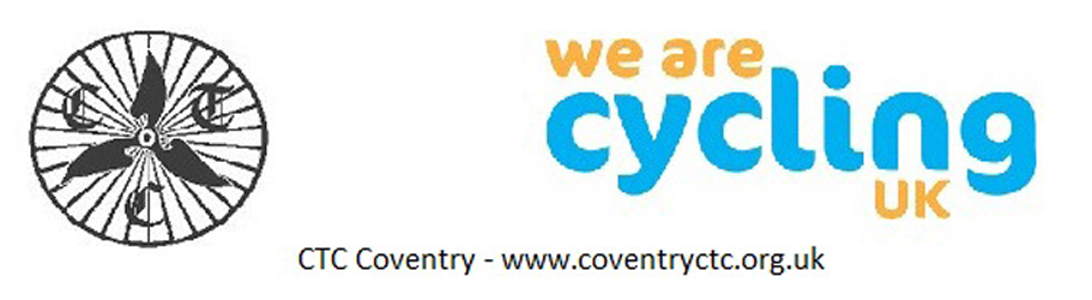 Minutes: Centenary Committee Meeting 26th August 20201830hrs by ZoomAttendance by Zoom:   Alan Jelley, Bob Tinley, Dave Hearn, Mike Thomas, Paul Morton, Paul Whitehead, and Vicky Palethorpe. Apologies:  Keith JeacockCentenary booklet 	Paul MMike reported there were 20 definite adverts worth £1025 – well done Mike.Paul said there would be 48-pages, which might be extended to 52 depending on the number of adverts materialising. Only 8 advertisers had supplied artwork so far.Warwick Printing recommended using thicker paper to avoid photos showing through text pages.Paul would obtain quotes for more than 500 copies of the booklet.  This was the threshold to change from digital printing to lithograph.  Even if we had a lithograph print run extra copies would be digitally printed. Alan suggested that the digital booklet would have to be downloaded, rather than looked at on-line, which would enable us to count the number of downloads.We urgently need to estimate how many printed copies we need, remembering that only 10-copies given to each advertiser would be 200 copies in total.We could use the HQ email system to circulate nearly all our members requesting them to send a S.A.E. for a copy.  This might severely reduce the demand for copies.  We do not have access to our members’ addresses, so posting to everyone is not an option – either by Royal Mail or my hand delivering ourselves.  We could use the HQ system to ask members who want a copy to send their addresses, but not ask for an S.A.E.. It would cost £1.32 to post second class, plus envelope – say a total of £1.50 per booklet. Thankyou letters should be sent to all contributors to the Centenary Booklet and they should receive a copy of the booklet and a lapel badge.Centenary Budget	VickyVicky had circulated an itemised budget for the year showing acceptable losses against certain events totalling £640 to be offset by surplus advertising income of £440There will be a stock of 100-lapel badges worth £150 (150-badges would be distributed with the 100-mile and 100-km events with their cost included in the costs of the events).It was hoped to make an order for 25 more jerseys, of which 15 could be taken into stock. This would mean a total stock of 20 jerseys worth £570.Celebration Rides	Bob/DaveSunday 11th April – Anniversary Ride from Millennium SquareNew developments (13.1 below) at the Transport Museum means that this event may be given new impetus. Sunday 6th June – 100-mile Centenary Ride Sunday 12th September – 100-km Centenary Challenge RideThe Friends of the Park are keen to get some good publicity out of riders leaving the Park at the beginning of the ride.We need to ensure that the car park remains open until the last riders have returned – at present the car park closes at 16.00hrs.Lunch will be at Badby Village Hall.The cost of both 100- events to include the cost of lapel badges and certificates.Veteran Voices & Coventry Sketchbook 	VickyArticles have been received and incorporated in the booklet.We should hold a veterans evening at the end of next year’s season.The Transport Museum may be able to help with audio recordings.Charity collections 	Paul WDue to start next week.Centenary Jerseys 	Bob52 jerseys have been delivered and 47 have been delivered or are awaiting collection. Bob suggested that a further order for 25 jerseys should be made to allow for some necessary exchanges, to satisfy known potential orders and provide some additional stock, see budget section 3 above.Web and management of Centenary Events 	AlanKeith is unable to open a new bank account, or to convert our present building society account to internet banking because of “Covid” and bureaucracy. The B/S will give him transaction information over the phone but a visit to the branch will be necessary whenever he needs to make payments.Alan has produced a document describing how we should launch our Centenary to make an impact, stressing that this is a big event for us.Flower borders – Grey Friars’ Green 	Bob/DaveNo further news, but Bob will keep in contact with Dan Powell and Fletcher Brewer to ensure the project does not lapse. Communications – Press, Radio, TelevisionVicky did an exceptionally good interview on Radio C&W on 10th August.Vicky will be interviewed on the BBC Breakfast programme on 3rd September.Triple Centenary Day – Sunday 16th MayMemorial ParkAll in hand – Vicky and Dave have had a meeting with The Friends of the Park. Ride to MeridenGeorge to be asked for his routes from Memorial Park to Meriden and from Meriden to Fillongley in time for the next meeting.Meriden ServiceDave is working with the vicar to ensure everything is set up.Ride to FillongleySee 9.2.Special BarbequePip has a cake baker contact who has quoted £80 - £100 for a decorated cake big enough for 75 people.Mike thinks £40-£50 would be enough for a sponge cake, but not sure if this would include decoration.The cost of the cake is to be paid from Club Accounts (advertising surplus) and not be an extra cost on the BBQ ticket price.Celebration Dinner – Friday 1st October 	MikeNo further information on a guest speaker.DisplaysTransport MuseumVicky, Mike, and Bob attended a Zoom meeting with Ben Coley of the Transport Museum on 24th August. The Transport Museum are now planning to put on an interactive display from January 2021 to May 2021 with involvement from local cycling clubs – they are aware how keen we are to be involved, and why.  They want the exhibition to inspire young families and novice cyclists and have a programme of rides. We have agreed to prepare some 5- and 10-mile rides with points of interest and refreshments.We hope to work closely with Brian Robbins of the Veteran Cycle Club, which is also celebrating its centenary. Brian already has links with Megan, so he is a useful contact.Memorial Park with Friends of the Memorial Park	VickyOlly Hayward (Recreation Officer for HSBC in the West Midlands) has confirmed that there will be no Ring Road Event this year and it is also unlikely for next year.Olly has links with Ben Coley.Our main thrust will be a display on Saturday 10th July.Tours13th – 23rd April	Mallorca.9th – 24th June	York to Edinburgh.6th – 8th August	Women’s tour.Any other businessNoneDate of next meeting: 23rd September by Zoom at 19.00hrs.